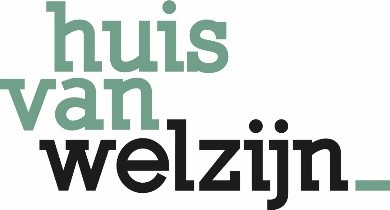 OppoRtuniteitsadvies bij opstart,verhuis of uitbreidingkinderopvang op grondgebied HArelbeke LUIK 1: IN TE VULLEN DOOR DE ORGANISATORGegevens van de organisatorNaam 		     Ondernemingsnummer	     Contactpersoon	     E-mailadres	     Telefoonnummer	Gegevens van de kinderopvanglocatieNaam						     Straat, nummer en bus				     Postnummer en gemeente			     Beoogde aantal plaatsen				     Reden van de vraag om een opportuniteitsadvies Nieuwe kinderopvanglocatie groepsopvang in de gemeente Verhuizing van een bestaande locatie groepsopvang binnen de gemeente Uitbreiding van een bestaande locatie groepsopvang met minstens 9 plaatsen Uitbreiding van een bestaande locatie gezinsopvang naar een locatie groepsopvang (vanaf 9 plaatsen)LUIK 2: IN TE VULLEN DOOR HET LOKAAL BESTUURGegevens van het lokaal bestuurNaam gemeente			HarelbekeStraat, nummer en bus		Paretteplein 19Postnummer en gemeente	8530 HarelbekeContactpersoon			Hannah Vanoverschelde / Eline Eggermont / Marthe GousseauE-mailadres	huisvanhetkind@harelbeke.beTelefoonnummer	056 735 192Is er een Lokaal Overleg Kinderopvang in de gemeente? Ja NeeIs er een procedure en criteria uitgewerkt? Ja – vul het formulier verder aan  Neen, er kan geen advies worden uitgebracht; onderteken het formulier en bezorg het aan de organisatorCriteria en motiveringDe organisator van het kinderopvanginitiatief maakt aan het Huis van Welzijn en het Lokaal Overleg Kinderopvang Harelbeke kenbaar dat men een nieuwe kinderopvanglocatie groepsopvang in Harelbeke wil opstarten; een bestaande opvanglocatie wil verhuizen binnen de gemeente; een bestaande locatie groepsopvang met minstens 9 plaatsen wil uitbreiden of een bestaande locatie gezinsopvang wil uitbreiden naar een locatie groepsopvang (vanaf 9 plaatsen). Het is van belang dat het Huis van Welzijn en het Lokaal Overleg Kinderopvang Harelbeke in kennis worden gebracht. Dit inzake het kunnen doorverwijzen van gezinnen die nog op zoek zijn naar een plaats, communicatie van belangrijke informatie vanuit Stad Harelbeke en het Lokaal Overleg Kinderopvang Harelbeke, aansluiting bij het Lokaal Loket Kinderopvang en bijgevolg ook het digitaal platform opvang.vlaanderen, e.d.  Voldaan aan dit criterium Niet voldaan aan dit criteriumAlvorens het indienen van de officiële adviesaanvraag komt de organisator op kennismakingsgesprek bij de  vertegenwoordiger van het lokaal bestuur.Het is van belang dat de organisator en de vertegenwoordiger van het lokaal bestuur met elkaar een kennismakingsgesprek hebben. Op die manier weet de vertegenwoordiger van het lokaal bestuur wie de organisator is en weet de organisator bij wij hij of zij terecht kan met vragen en dergelijke. Daarnaast kan het kennismakingsgesprek de samenwerking tussen het lokaal bestuur en de organisator gaan bevorderen.  Voldaan aan dit criterium Niet voldaan aan dit criteriumDe organisator van het kinderopvanginitiatief beschikt over een stedenbouwkundig advies waaruit blijkt dat het pand geschikt is en de functie kinderopvang er is toegelaten. De organisator heeft effectief contact opgenomen met dienst Stedenbouw van Stad Harelbeke.Een pand waar kinderopvang in georganiseerd wordt dient te voldoen aan de geldende stedenbouwkundige voorschriften en goede ruimtelijke ordening. Indien het kinderopvanginitiatief niet beschikt over een stedenbouwkundig advies waaruit blijkt dat het pand geschikt is en de functie kinderopvang er is toegelaten, stopt het verhaal om er een kinderdagopvanginitiatief te kunnen uitbaten. Zonder dit advies kan er geen opportuniteitsadvies afgeleverd worden.  Voldaan aan dit criterium Niet voldaan aan dit criteriumDe vermoedelijke startdatum en het adres van het kinderopvanginitiatief zijn kenbaar gemaakt aan het Huis van Welzijn en het Lokaal Overleg Kinderopvang Harelbeke.De bekendmaking van het vermoedelijke adres en de startdatum aan het Huis van het Welzijn en Lokaal Overleg Harelbeke dient te gebeuren in functie van het opvolgen van vraag naar opvang. Ouders die nog op zoek zijn naar een mogelijk opvangplekje – in de toekomst, maar binnen de vermoedelijke opstartdatum van het kinderopvanginitiatief – kunnen al reeds naar het toekomstig kinderopvanginitiatief doorverwezen worden. Daarnaast is het kennisnemen van het adres belangrijk in functie van gezinnen – die niet over een auto of dergelijke beschikken – op maat te kunnen doorverwijzen naar kinderopvanginitiatieven in de buurt van de woonplaats van het gezin.  Voldaan aan dit criterium Niet voldaan aan dit criteriumDe organisator van het kinderopvanginitiatief toont intenties t.a.v. samenwerking met het lokaal bestuur door middel van deelname aan het Lokaal Loket Kinderopvang (verplicht) en deelname aan het Lokaal Overleg Kinderopvang (LOK) (niet verplicht).Bij het Lokaal Loket Kinderopvang dienen alle kinderopvanginitiatieven aangesloten te zijn om een duidelijk zicht te krijgen op de beschikbare plaatsen en de onbeantwoorde vragen. De registratie van deze vragen naar opvang in opvang.vlaanderen is van belang om te kunnen deelnemen aan de uitbreidingsronden voor bijkomende opvangplaatsen met inkomenstarief. Het Lokaal Loket Kinderopvang Harelbeke werkt hiervoor samen met het digitaal platform opvang.vlaanderen. Deelname aan het Lokaal Overleg Kinderopvang versterkt de kwaliteit van het lokaal beleid rond kinderopvang. Stad Harelbeke is organisator van het Lokaal Loket Kinderopvang en het Lokaal Overleg Kinderopvang in Harelbeke.  Voldaan aan dit criterium Niet voldaan aan dit criteriumadvies Het lokaal bestuur vindt het opportuun dat er op de voorziene locatie een groepsopvang wordt opgericht en brengt daarom een positief advies uit.  Het lokaal bestuur vindt het opportuun dat er op de voorziene locatie een groepsopvang wordt opgericht maar heeft hierbij volgende opmerkingen op basis van vooropgestelde criteria.Opmerkingen: Het lokaal bestuur vindt het niet opportuun dat er op de voorziene locatie een groepsopvang wordt opgericht en brengt daarom een negatief advies uit. Dit advies wordt gemotiveerd aan de hand van de door het lokaal bestuur gehanteerde criteria.Motivering: REACTIE VAN DE ORGANISATOR OP HET ADVIESDe organisator heeft opmerkingen geformuleerd bij het advies. Ja NeeDe organisator maakt gebruikt van het hoorrecht. Ja NeeondertekeningIk verklaar op erewoord dat ik gemachtigd ben om te handelen in naam van het lokaal bestuur. Datum			     Handtekening		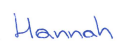 Voor- en achternaam 	Hannah noverscheldeFunctie			Deskundige Welzijn – Coördinator BKOHans Piepers								Alain TopAlgemeen directeur							Burgemeester